«Электронное  дидактическое пособие»«Литературная викторина по произведениям К.И.Чуковского»Енякина Маргарита Николаевнавоспитатель СП  ГБОУ СОШ №1 «ОЦ» - Детский сад №3 «Красная Шапочка» муниципальный район  Большеглушицкий Самарская областьПояснительная записка.Данное электронное пособие предназначено для детей старшего дошкольного возраста и может быть использовано воспитателями ДОУ в рамках непосредственно образовательной деятельности, воспитателями и родителями дошкольников в самостоятельной деятельности детей в детском саду и дома, а также библиотекарями детских библиотек при проведении встреч с дошкольниками.Актуальность. Бурное развитие таких благ цивилизации, как телевидение, интернет привело к существенному снижению интереса к чтению. Литературные викторины  расширяют читательский кругозор, вызывают интерес к книге. Викторина – это игра,  объединенная   общей темой. Игра является ведущим видом деятельности детей дошкольного возраста, поэтому их проведение  актуально.Цель: обобщить у детей знания о творчестве К.И.Чуковского.Задачи:1.Обучающая. Формировать устойчивый интерес к творчеству К.И.Чуковского. 2.Развивающая. Развивать мышление, память, внимание, сообразительность, коммуникативные  навыки.3.Воспитательная. Способствовать воспитанию устойчивого интереса к книге, желание  читать. Образовательные области: «Познание», «Коммуникация», «Социализация», «Чтение художественной литературы», «Здоровье», «Музыка».№ слайдаДействия и возможный вариант пояснения педагога1 Воспитатель говорит, что в сегодня в гости к детям пришла  Викторинка  и принесла книги.2По щелчку появляются  книги. Дети называют их. Викторинка  спрашивает: «Кто автор этих книг?» По щелчку появляется портрет К.И.Чуковского.  -Мы с вами попали в удивительную страну сказок К.И.Чуковского.
-Все на свете дети очень любят сказки,
Все на свете дети сказку очень ждут.
Если очень любишь, если очень веришь,
Сказки станут былью, в гости к нам придут.Викторинка предлагает отправиться в увлекательное путешествие в мир книг Чуковского, поиграть в литературную викторину и определить «Литературного Знатока». 3,41 задание  «Что просили звери в сказке «Телефон». Дети  выполняют задание. После правильных ответов по щелчку появляются картинки. По окончании задания по щелчку      звучат аплодисменты. 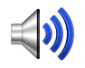 5 2 задание: « Кто это  сказал?». -Воспитатель от имени Викторинки  читает отрывки из произведений.1.«Погодите, не спешите.Я вас мигом проглочу!Проглочу, проглочу, не помилую» 2.«Рано утром на рассветеУмываются мышата, И котята, и утята,И жучки, и паучки»3.«Ой, вы, бедные сиротки мои,Утюги и сковородки мои»4.«Я злодея победил,Я тебя освободилИ теперь душа-девицаНа тебе хочу жениться!»5. «Уходи-ка ты домой,Говорит.Да лицо свое умой,Говорит,А не то, как налечу,Говорит,Растопчу и проглочу!»Дети отгадывают. После правильных ответов по щелчку появляются картинки героев. По окончании задания по щелчку      звучат аплодисменты.6,73 задание  «Корзинка с потерянными вещами».-В корзинке находятся разные вещи. Их кто-то потерял. Помогите найти их владельца.Дети рассматривают предметы и отгадывают, кто их потерял. После правильных ответов по щелчку появляются картинки. По окончании задания по щелчку      звучат аплодисменты.84 задание  «Великий путешественник». Дети отгадывают, кто помогал Айболиту добраться до Африки. После правильных ответов по щелчку появляются  картинки. По окончании задания по щелчку      звучат аплодисменты.9Динамическая пауза «Веселый танец». Воспитатель от имени Викторинки  предлагает потанцевать, по щелчку открывает картинку, включает музыку .Дети вместе с воспитателем выполняют под музыку различные движения.«В гости к Мойдодыру все скорей спешите.Вместе с Мойдодыром весело пляшите» (пружинка)«В гости к Федоре все скорей спешите.Вместе с Федорой весело пляшите» (кружение)«В гости к Цокотухе все скорей  спешите.Вместе с Мухой-Цокотухой весело пляшите» (притопы)105 задание «Музыкальная страничка». Воспитатель  по щелчку   включает песни. Дети слушают  музыкальный фрагмент  и  отгадывают, кто их поет. После правильных ответов по щелчку появляются картинки.11,126 задание  «Героический поступок»Дети отвечают, какой героический поступок совершили герои. По щелчку появляются правильные  ответы.По окончании задания по щелчку      звучат аплодисменты.13,14, 157 задание «Кто лишний?»Дети рассматривают слайды и говорят, какой герой не из этой сказки. После ответов на слайде остается картинка с лишним героем.16, 178 задание  « Отгадай загадку».Воспитатель от имени Викторинки загадывает загадки:1.«Был белый дом,Чудесный дом,И что-то застучало в нем.И он разбился, и оттудаЖивое выбежало чудо,-Такое теплое. ТакоеПушистое и золотое»2.«Хожу-брожу не по лесам,А по усам,  по волосам,И зубы у меня длинней, чем у волков и медведей»3.«ПаровозБез колес!Вот так чудо-паровоз!Не с ума ли он сошел-Прямо по морю пошел!»4.«Два коня у меня,Два коня.По воде они возят меня.А вода тверда.Словно каменная!»Дети отгадывают загадки. После правильного ответа по щелчку появляется отгадка. По окончании задания по щелчку      звучат аплодисменты.18 -«Сегодня с вами весело играли, произведения Чуковского мы вспоминали». Подведение итогов.Воспитатель от имени Викторинки  проводит награждение, вручает диплом «Литературный знаток произведений К.И.Чуковского».19По щелчку звучит веселая музыка и появляется   книга «Ежики смеются». Воспитатель привлекает внимание к книге и от имени Викторинки  вызывает желание прочитать ее.20До новых встреч!